软件介绍：U家智慧社区综合服务平台，包含住户、商家、物业管理等手机服务终端。通过U家，可实现社区智能化、3公里生活圈、小区物业管理、社区生活服务、政府便民服务、社交服务等各类生活服务。下载方式：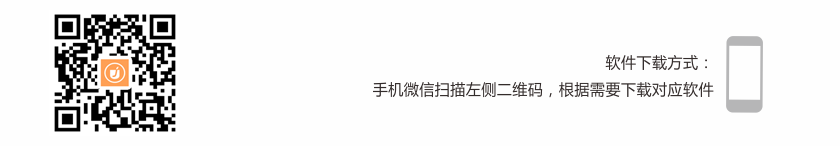 